NAME: ………………………………. ADM NO: ……….. CLASS: …………….233FORM THREE CHEMISTRYMID TERM 1 EXAMS 2021TIME: 1 ½ HOURSAnswer all the questions in the spaces provided.1.  What is the temperature on the Kelvin scale for each of the following?		(3 marks)	(a)  100oC – 373K	(b) -100oC – 173K	(c)  22oC – 295K2.  State any three differences between luminous and non-luminous flame.		(3 marks)3.  The table below shows liquids that are miscible and those that are immiscible.		(i)  Name the method that can be used to separate L1 and L3 from a mixture of the two.												(1 mk)		Fractional distillation	(ii)  Describe how a mixture of L2 and L4 can be separated.			(2 mks)		- Since the two liquids are immiscible, pour both the liquids in a separating 		  funnel and allow to settle.  The denser liquid will settle down and the less 		  dense will form a second layer on top.  Open the tap and run out the liquid 		  in the bottom layer leaving the liquid in the second layer in the funnel.4.  A gas occupies 450cm3 of 27oC.  What volume would the gas occupy at 177oC if its      pressure remains constant?								(3 mks)	V1  =  V2	T1	T2	450  =  X	350	450		= 675cm35.  The electron arrangement of ions X+3 and Y2- are 2.8 and 2.8.8	(a)  Write the electronic arrangement of the elements X and Y.		(2 mks)		X – 2.8.3		Y – 2.8.6     	(b)  Write the formula of the compound that would be formed between X and Y.(1 mk)		X2Y36.  Explain why there is general increase in the first ionization energies of the elements in      period 3 of the periodic table from left to right.					(2 mks)	- Across the period, there is a gradual increase in number of protons in the 	  nucleus.  This increases the force attraction between the nucleus and the 	  electrons.7.  How would you obtain a sample of pure iodine from a mixture of iodine and lead sulphate?	- Heat the mixture.  Iodine sublimes and can be collected on the cooler parts of the 	  test tube.8.  (a)   State Gay Lussacs law.								(1 mk)	- When gases react, they do so in volumes that  bear a simple ratio to one another 	   and to their products of gaseous temperature and pressure are kept constant.	(b)  10cm3 of a gaseous hydrocarbon (C2Hx) required 30cm3 of oxygen for complete 	       combustion.  If 20cm3 steam and 20cm3 of carbon (iv) oxide were produced, what 	       is the value of X.								(3 mks)		C2HX    =    3O2			2CO2 + 2H2O		10cm3		30cm3			20cm3				X = 49.  Explain how conduction of electricity take place in the following:			(2 mks)	(a)  Iron metal – delocalized electrons	(b)  Molten lead (II) iodide – mobile ions10.  Study the set up below and answer the questions that follow.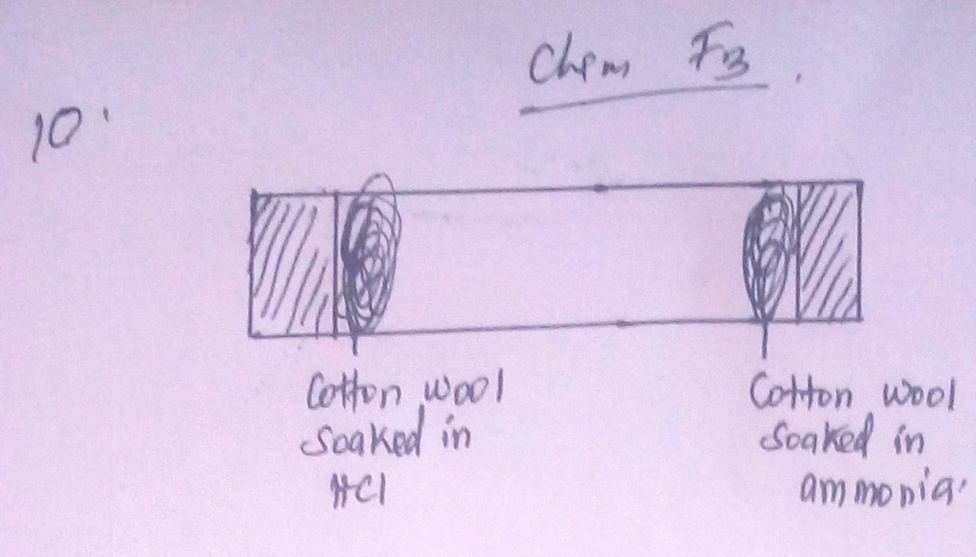 	(a)  What observation would be made in the tube?				(1 mk)		- White dense fumes of ammonium chloride would be formed.	(b)  Indicate with a cross (x) on the diagram the likely position where observations 	       stated in (a) above would be made.						(1 mk)11.  An organic compound had the following composition 37.21% carbon, 7.75% hydrogen         and the rest chorine.  Determine the molecular formula of the compound given that the        molecular mass of the compound is 65 (C = 12, H = 1), Cl = 35.5)		(5 mks)		E.F = C2H5Cl		(E.F)n = 65		(C2H5Cl)n = 65		(24 + 5 + 35.5)n = 65		(65.5)n    =    65		 64.5            64.5			n = 1		M.F = C2H5Cl12.  Write an ionic equation for the reaction between an aqeous solution of Sodium hydroxide         and dilute hydrochloric acid.								(3 mks)	- An aqeous solution of Sodium hydroxide and dilute hydrochloric acid.	   NaOH(aq) + 2HCl		         NaCl(aq) + H2O(l)	Na+(aq) + OH-(aq) + H+(aq) + Cl(aq)		Na+(aq) + Cl(aq) + H2O(l)		OH-(aq) + H+(aq)		H2O(l)13.  Use the scheme below to answer the questions that follow.	(a)  Identify the solids H and J.							(2 mks)		H – Calcium carbonate		J – Calcium oxide	(b)  State one commercial use of solid J.						(1 mk)		Used as a drying agent14.  The diagram below shows a ‘Jiko’ when in use.  Study it and answer the questions that         follow.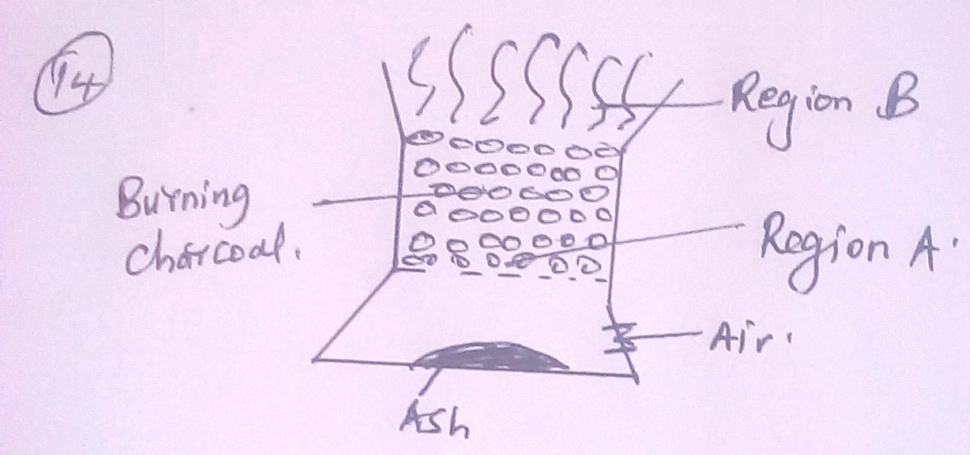 	(a)  Identify the gas formed at region A.						(1 mk)			Carbon (iv) oxide	(b)  State and explain the observation made at region B.			(2 mks)		- Blue flame, because carbon (II) oxide is burning and usually burns with a 		   blue flame.15.  (a)  Diamond and graphite are allotropes of carbon.  What is meant by an allotrope?		- These are two or more forms of the same element existing under standard 		   conditions.       (b)  Explain why graphite can be used as a lubricant while diamond cannot.	(2 mks)	  - Graphite atoms are bonded by covalent bonds to form layers which are in turn 	   held by weak van der waals forces making the layers slide easily over each other.  	   In diamond there are only covalent bonds.16.  (a)  Distinguish between a covalent bond and co-ordinate bond.			(2 mks)	   - Covalent bond is formed by equal contribution of the shared electrons by the 	    atoms.  Co-ordinate bond is where the shared electrons are contributed by one 	    of the atoms.	(b)  Draw  a diagram to show bonding in ammonium ion (N = 7, H = 1)	(2 mks)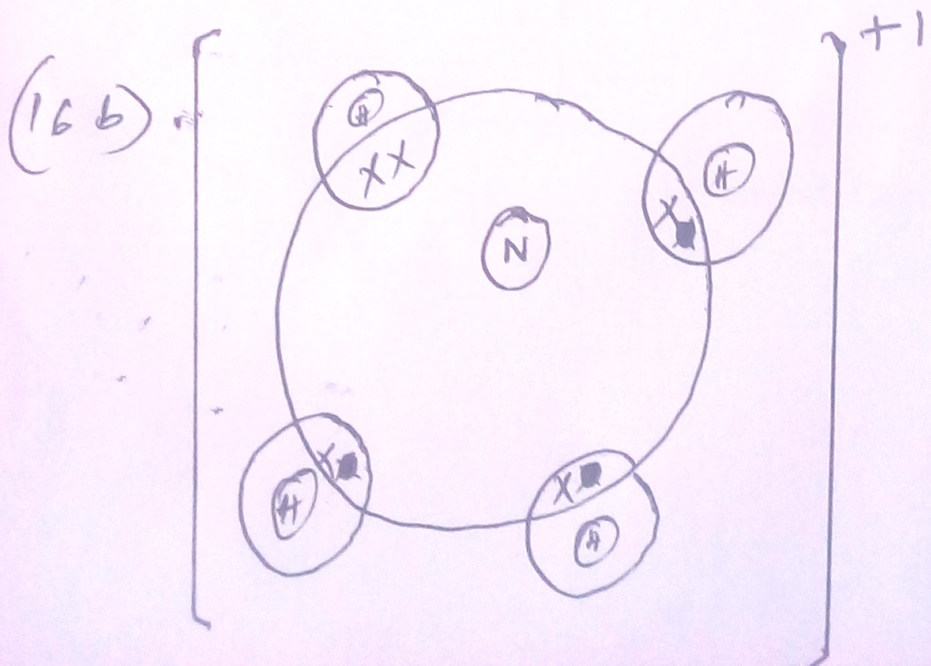 17.  Study the information given in the table below and answer the questions that follow.  The        letters do not represent the actual symbols of the elements.	(a)  Select the elements which belong to the same;		(i)  Group -	(S, W)								(1 mk)		(ii)  Period -	(T, U, V)							(1 mk)	(b)  Which element;		(i) Is in gaseous state at room temperature?  Explain.			(1 mk)			(Room temperature = 298K)			 V – has a boiling point of below 298K.		(ii)  does not form an oxide.						(1 mk)				V	(c)  Write the;		(i)  formula of the nitrate of element T.					(1 mk)			T(NO3)3		(ii)  equation for the reaction between element S and U.			2S(s) + U(S)		S2u(s)	(d)  What type of bond would exist in the compound formed when U and T react?  Give 	        a reason for your answer.							(2 mks)	        - Ionic bond – because T is a metal while U is a non metal.  T loses 		electrons to U.18.  The table below shows the relative atomic masses and the percentage abundances of the         isotopes L1 and L2 of element L.	Calculate the relative atomic mass of element L.					(3 mks)	(62.93 x 69.09) + (64.93 x 30.91)			100		= 4347.8337 + 2006.9863				100				= 6419.   When magnesium metal is burnt in air, it reacts with both oxygen and nitrogen gases 	giving a white ash.  Write two equations for the reactions taking place.	(2 mks)		2Mg(s) + O2(g)		2MgO(s)		3Mg(s) + N2(g)			Mg3N2(s)20.      The chromatogram below was obtained from a contaminated food sample P.  	Contaminants  Q, R, S and T are suspected to be in P.  Use it to answer the following 	questions.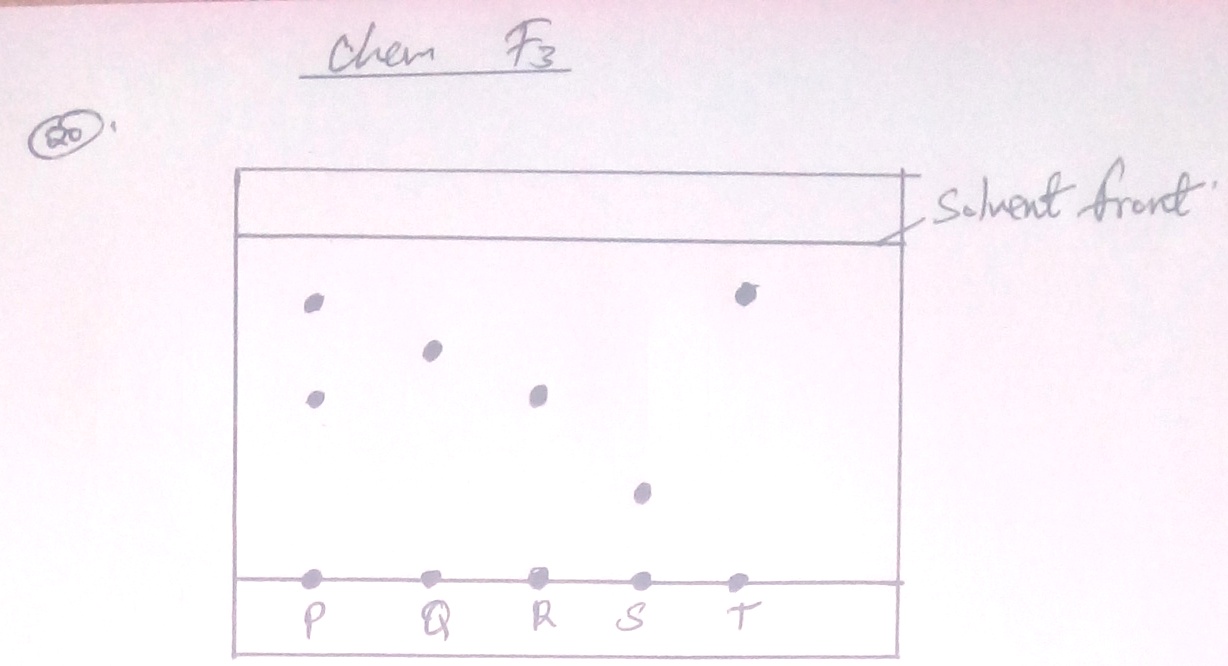 	(a)  Identify the contaminant in mixture P.					(1 mk)		R and T	(b)  Which is the most soluble contaminant in P?				(1 mk)			T21.  Classify the following processes as either chemical or physical.			(3 mks)22.  Name two amphoteric oxides.								(2 mks)		Lead (II) oxide		Zinc (II) oxide		Aluminium oxide23.  (a)  What is the chemical name for rust.						(1 mk)		Hydrated ion (III) oxide.	(b)  State one condition that accelerates rusting.					(1 mk)		Salty conditions24.  (a)  State Charles law.									(1 mk)	The volume of a fixed mass of a gas is directly proportional to its absolute 	temperature at a constant pressure.	(b)  Draw a sketch graph to illustrate Charles law.				(2 mks)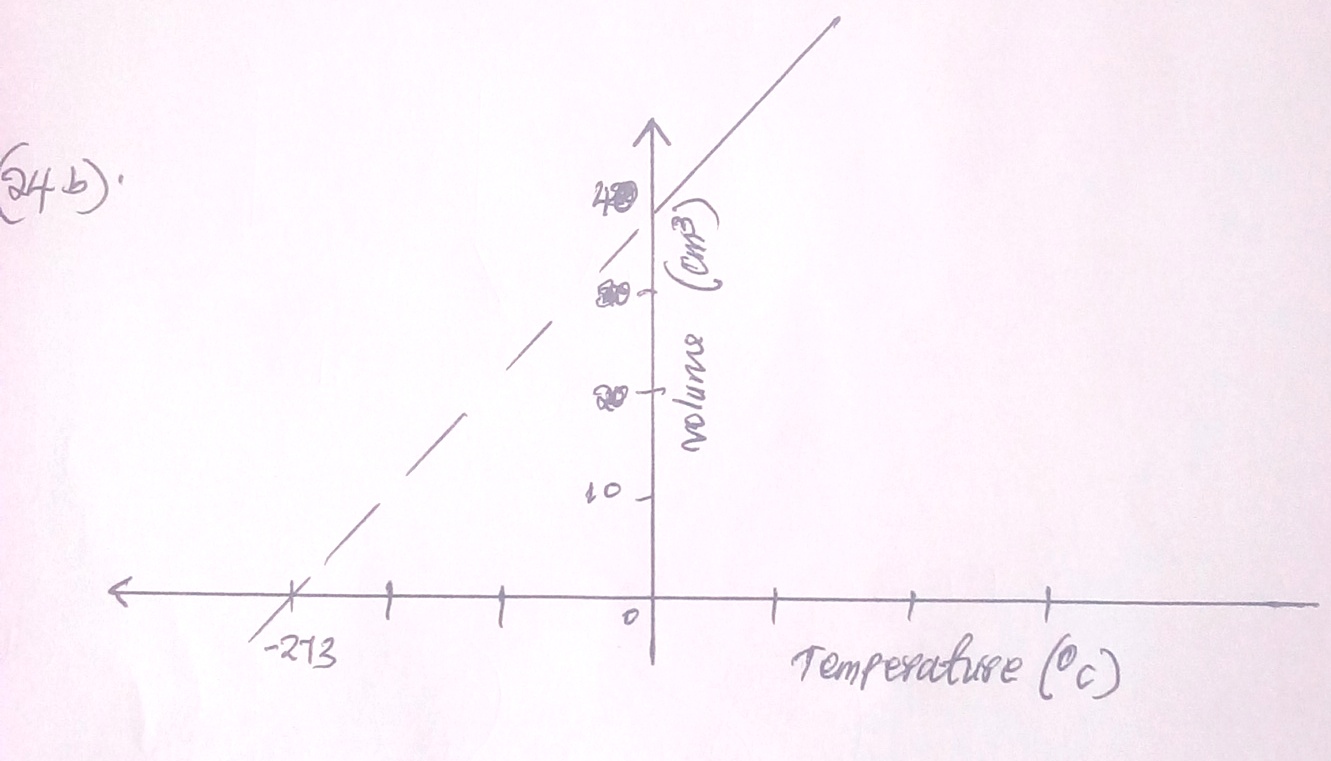 25.  (a)  Define the term molar solution.							(1 mk)		This is a solution that contains one mole of a solute in one litre of the 			solution.     (b)  In a class of 30 students, each student requires 100cm3 of 0.1M sodium hydroxide  	 solution for a titration experiment.  Calculate 	(i)  The total volume of sodium hydroxide required for the class. 		(K = 39, O = 16, H = 1)							(2 mks)		(30 x 100) = 3000cm3			        = 3L	(ii)  The total mass of sodium hydroxide required to prepare the total volume of solution 		for the class.									(3 mks)		M = moles			Vol (1)		3 x 0.1 = x 			    3			X = 0.3 moles			Moles = mass				    RFM		4 x 0.3 = x 			    40				X = 12g26.  The table below shows the values of solutions A, B, C and D.		(a)  Which solution is likely to be that of magnesium hydroxide?	(1 mk)				C	(b)  Select the solution that reacts with calcium carbonate powder.  Give a reason.												(1 mk)		A – Its acidic27.  Determine the volume of 2.0M NaOH which when diluted to 250cm3 would produce a        0.8M NaOH solution.								(2 mks)		M1V1 = M2V2		2X x = 250 x 0.8		2x		2		  X  = 100		  = 100cm3LuminousNon-LuminousSootyNot sootyNot very hotVery hotNot steadySteadyLiquidL3L4L1MiscibleMiscibleL2MiscibleImmiscibleElement CHClMass %37.217.7555.04RAM12135.5Moles37.21127.75 = 7.75155.05 = 1.553.5D.S.R3.12.557.751.551.551.55M.R251ElementAtomic numberBoiling point(k)S31603T132743U16718V1887W191047Relative atomic mass% abundanceL162.9369.09L264.9330.91ProcessType of change(a)  Heating copper (II) sulphate crystalsChemical(b)  Obtaining kerosene from crude oilPhysical(c)  Souring of milkChemicalSolutionABC	DpH value271214